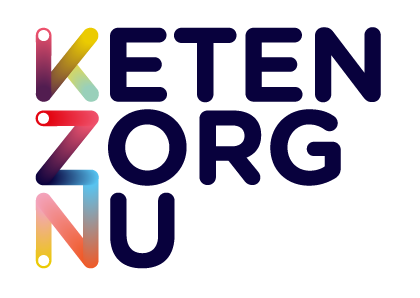 Programma Spiegelbijeenkomst COPD – 3 november 2016 17.30-18.00 uur 	Inloop met broodje
18.00-18.15 uur 	Inleiding dagvoorzitter en aandachtpunten
18.15-19.30 uur 	Spiegelinfo met casuïstiek en plenaire discussie
19.30-19.45 uur 	Koffiepauze + logistiek
19.45-20.05 uur 	MDO met Casuïstiek (6 groepen)
20.05-20.15 uur 	plenaire bespreking Dagvoorzitter